Conforms to HazCom 2012/United StatesSAFETY DATA SHEETSand and GravelSection 1. IdentificationGHS product identifier		: Sand and GravelOther means of identification	: Sand and GravelIdentified uses			: Used in the production of concrete, construction, and landscaping.  Supplier's details		: Pete Lien & Sons, Inc.				  PO Box 440				  Rapid City, SD  57702Emergency telephone		: (605) 342-7224 (Monday-Friday 8am-5pm)number (hours of operation)	Section 2. Hazards identificationPhysical hazards 	Not classified.Health Hazards 		Carcinogenicity Category 1A			Specific Target Organ Toxicity, Category 2			Repeated ExposureOSHA defined hazards	 Not classified.Label elements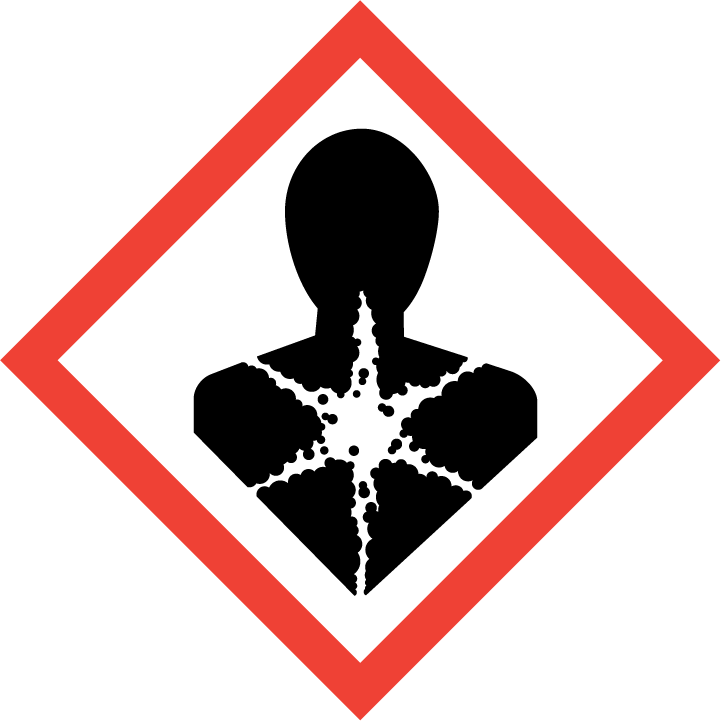 Signal word 		DangerHazard statement 	May cause cancer. May cause damage to organs (lung) through prolonged or repeated			exposure.Precautionary statementPrevention 		Obtain special instructions before use. Do not handle until all safety precautions have			been read and understood. Wear protective gloves/protective clothing/eye			protection/face protection.Response		 If exposed or concerned: Get medical advice/attention.Storage 		Restrict or control access to stockpile areas. Engulfment hazard: To prevent burial or			suffocation, do not enter a confined space, such as a silo, bulk truck or other storage			container or vessel that stores or contains aggregates without an effective procedure for			assuring safety.Disposal 		Dispose of contents/container in accordance with local/regional/national/international			regulations.Hazard(s) not otherwise None known.classified (HNOC)Supplemental informationRespirable Crystalline Silica (RCS) may cause cancer. Sand and Gravel is a naturally occurring mineral complex thatcontains varying quantities of quartz (crystalline silica). In its natural bulk state, sand and gravel is not a known healthhazard. Sand and Gravel may be subjected to various natural or mechanical forces that produce small particles (dust)which may contain respirable crystalline silica (particles less than 10 micrometers in aerodynamic diameter). Repeatedinhalation of respirable crystalline silica (quartz) may cause lung cancer according to IARC and NTP; ACGIH states that it is a suspected cause of cancer. Other forms of RCS (e.g., tridymite and cristobalite) may also be present or formed undercertain industrial processes.Section 3. Composition/information on ingredientsMixturesChemical name 			CAS number 		%Sand and Gravel 			None 			> 99Crystalline Silica (Quartz) 		14808-60-7 		> 1Section 4. First aid measuresInhalation 		Sand and Gravel dust: Move to fresh air. Call a physician if symptoms develop or persist.Skin contact 		Sand and Gravel dust: Wash off with soap and water. Get medical attention if irritation			develops and persists.Eye contact 		Sand and Gravel dust: Immediately flush with plenty of water for at least 15 minutes. Hold			eyelids apart. Occasionally lift the eyelid(s) to ensure thorough rinsing. Beyond flushing, do			not attempt to remove material from the eye(s). Get medical attention if irritation develops or			persists.Ingestion 		Sand and Gravel dust: Rinse mouth and drink plenty of water. Never give anything by mouth			to an unconscious person. Get medical attention.Most important symptoms/effects, 	Inhaling dust may cause discomfort in the chest, shortness of breath, and 						coughing.acute and delayed 			Prolonged inhalation may cause chronic health effects. This product contains 						crystalline silica. Prolonged or repeated inhalation of respirable crystalline silica 						liberated from this product can cause silicosis, and may cause cancer.Indication of immediate 		Provide general supportive measures and treat symptomatically. Keep victim medical attention and special 		under observation. Symptoms may be delayed.treatment neededGeneral information 			Ensure that medical personnel are aware of the material(s) involved, and take 						precautions to protect themselves. Pre-existing medical conditions that may be 						aggravated by exposure include disorders of the eye, skin and lung (including 						asthma and other breathing disorders).  If addicted to tobacco, smoking will 						impair the ability of the lungs to clear themselves of dust.Section 5. Fire-fighting measuresSuitable extinguishing media 		Sand and Gravel is not flammable. Use fire-extinguishing media appropriate for 						surrounding materials.Unsuitable extinguishing media 	None known.Specific hazards arising from the 	No unusual fire or explosion hazards noted. Not a combustible dust.chemicalSpecial protective equipment and 	Use protective equipment appropriate for surrounding materials.precautions for firefightersFire fighting equipment/instructions 	No specific precautions.Section 6. Accidental release measuresPersonal precautions 		Wear appropriate protective equipment and clothing during clean-up of materials thatand emergency procedures 	contain or may liberate sand and gravel dust.Methods and materials for 	Spilled material, where dust is generated, may overexpose cleanup personnel to containment and cleaning up	respirable crystalline silica-containing dust. Do not dry sweep or use compressed air for 					clean-up. Wetting of spilled material and/or use of respiratory protective equipment 					may be necessary.Environmental precautions 	Avoid discharge of fine particulate matter into drains or water courses.Section 7. Handling and storagePrecautions for safe handling 	Do not handle until all safety precautions have been read and understood. Keep				formation of airborne dusts to a minimum. Provide appropriate exhaust ventilation at				places where dust is formed. Do not breathe dust. Avoid prolonged exposure.				Provide adequate ventilation. Wear appropriate personal protective equipment.				Observe good industrial hygiene practices.Conditions for safe storage 	Avoid dust formation or accumulation.Section 8. Exposure controls/personal protectionOccupational exposure limits 	1 – Value equivalent to OSHA formulas (29 CFR 1910.1000; 29 CFR 1917; 29 CFR 1918).	2 – Value also applies to MSHA Metal / Non-Metal (1973 TLVs at 30 CFR 56/57.5001).	3 – OSHA enforces 0.250 mg/m³ in construction and shipyards (CPL-03-00-007).	4 – Value also applies to OSHA construction (29 CFR 1926.55 Appendix A) and shipyards (29		CFR 1915.1000, Table Z).	5 – MSHA limit = 10 mg/m³.U.S. OSHA Table Z-1 Limits for Air Contaminants (29 CFR 1910.1000)Components 				Type 			Value 			FormParticulates not otherwise classified 	PEL 			5 mg/m³ 		Respirable fraction(CAS SEQ250) 							15 mg/m³ 		Total dust (4)US. OSHA Table Z-3 (29 CFR 1910.1000)Components 				Type 			Value 			FormCrystalline Silica (Quartz) 		TWA 			0.3 mg/m³ 		Total dust (1,2)(CAS 14808-60-7)						0.1 mg/m³ 		Respirable (1,2,3)Tridymite and Cristobalite (other forms 	TWA 			0.15 mg/m³ 		Total dust (1)of crystalline silica) (CAS Mixture) 				0.05 mg/m³ 		Respirable (1,2)Particulates not otherwise classified 	TWA 			5 mg/m³ 		Respirable fraction (1)(CAS SEQ250) 							15 mg/m³ 		Total dust (1,4,5)US. ACGIH Threshold Limit Values®Components 				Type 			Value 			FormCrystalline Silica (all forms; CAS mixture) TWA 			0.025 mg/m³ 		Respirable fractionParticulates not otherwise classified 	TWA 			3 mg/m³ 		Respirable particles (2)(CAS SEQ250) 							10 mg/m³		 Inhalable particles (2)US. NIOSH: Pocket Guide to Chemical HazardsComponents 				Type 			Value 			FormCrystalline Silica (all forms; CAS mixture) TWA 			0.05 mg/m³ 		Respirable dustBiological limit values No biological exposure limits noted for the ingredient(s).Exposure guidelines OSHA PELs, MSHA PELs, and ACGIH TLVs are 8-hr TWA values. NIOSH RELs are for TWA exposures up to 10-hr/day and 40-hr/wk. Occupational exposure to nuisance dust (total and respirable) and respirable crystalline silica should be monitored and controlled. Terms including “Particulates Not Otherwise Classified,” “Particulates Not Otherwise Regulated,” “Particulates Not Otherwise Specified,” and “Inert or Nuisance Dust” are often used interchangeably; however, the user should review each agency’s terminology for differences in meanings.Appropriate engineering controls Good general ventilation (typically 10 air changes per hour indoors) should be used.Ventilation rates should be matched to conditions. If applicable, use process enclosures, local exhaust ventilation, or other engineering controls to maintain airborne levels below recommended exposure limits. If exposure limits have not been established, maintain airborne levels to an acceptable level.Individual protection measures, such as personal protective equipmentEye/face protection 	Wear safety glasses with side shields (or goggles).Skin protectionHand protection 	Use personal protective equipment as required.Other 			Use personal protective equipment as required.Respiratory protection 	When handling or performing work with sand and gravel that produces dust or respirable			crystalline silica in excess of applicable exposure limits, wear a NIOSH-approved respirator			that is properly fitted and is in good condition. Respirators must be used in accordance with			all applicable workplace regulations.Thermal hazards 	Not anticipated. Wear appropriate thermal protective clothing, when necessary.General hygiene considerations Always observe good personal hygiene measures, such as washing after handling thematerial and before eating, drinking, and/or smoking. Routinely wash work clothing andprotective equipment to remove contaminants.Section 9. Physical and chemical propertiesAppearancePhysical state 			Solid.Form 				Solid, particles.Color 				To be completed by company.Odor 				Not applicable.Odor threshold 		Not applicable.pH 				Not available.Melting point/freezing point 	Not applicable.Initial boiling point and boiling 	Not applicable.rangeFlash point 			Non-combustibleEvaporation rate 		Not applicable.Flammability (solid, gas) 	Not applicable.Upper/lower flammability or explosive limitsFlammability limit – lower (%) 	Not applicable.Flammability limit – upper (%) 	Not applicable.Vapor pressure 		Not applicable.Vapor density 			Not applicable.Relative density 		Not available.Solubility(ies)Solubility (water) 		InsolublePartition coefficient (n-octanol/water) Not applicable.Auto-ignition temperature 	Not applicable.Decomposition temperature 	Not applicable.Viscosity 			Not applicable.Other informationExplosive properties 		Not applicable.Flammability 			Not applicable.Section 10. Stability and reactivityReactivity 		The product is stable and non-reactive under normal conditions of use, storage and transport.Chemical stability 	Material is stable under normal conditions.Possibility of hazardous reactions No dangerous reaction known under conditions of normal use.Section 11. Toxicological InformationInformation on likely routes of exposureInhalation 	Repeated inhalation of respirable crystalline silica (quartz) may cause silicosis, a fibrosis		(scarring) of the lungs. Silicosis is irreversible and may be fatal. Silicosis increases the		risk of contracting pulmonary tuberculosis. Some studies suggest that repeated		inhalation of respirable crystalline silica may cause other adverse health effects including		lung and kidney cancer.Skin contact	Sand and Gravel dust: May cause irritation through mechanical abrasion.Eye contact 	Sand and Gravel dust: May cause irritation through mechanical abrasion.Ingestion 	Not likely, due to the form of the product. However, accidental ingestion of the content		may cause discomfort.Symptoms related to the Sand and Gravel dust: Discomfort in the chest. Shortness of breath. Coughing.physical, chemical andtoxicological characteristicsInformation on toxicological effectsAcute toxicity 	Not expected to be acutely toxic.Skin corrosion/irritation This product is not expected to be a skin hazard.Serious eye damage/eye irritation Direct contact with eyes may cause temporary irritation.Respiratory or skin sensitizationRespiratory sensitization 	No respiratory sensitizing effects known.Skin sensitization 		Not known to be a dermal irritant or sensitizer.Germ cell mutagenicity 	No data available to indicate product or any components present at greater than				0.1% are mutagenic or genotoxic.Carcinogenicity 		Respirable crystalline silica has been classified by IARC and NTP as a known human				carcinogen, and classified by ACGIH as a suspected human carcinogen.IARC Monographs. Overall Evaluation of Carcinogenicity				Crystalline Silica (Quartz) (CAS 14808-60-7) 1 Carcinogenic to humans.				Respirable Tridymite and Cristobalite 1 Carcinogenic to humans.				(other forms of Crystalline) (CAS Mixture)NTP Report on Carcinogens				Crystalline Silica(Quartz) (CAS 14808-60-7) Known To Be Human Carcinogen.OSHA Specifically Regulated Substances (29 CFR 1910.1001-1050)				Not listed.Reproductive toxicity		Not expected to be a reproductive hazard.Specific target organ toxicity 	Not classified.- single exposureSpecific target organ toxicity – Respirable crystalline silica: May cause damage to organs (lung) throughrepeated exposure 		prolonged or repeated exposure.Aspiration hazard 		Due to the physical form of the product it is not an aspiration hazard.Chronic effects 	Prolonged inhalation of respirable crystalline silica may be harmful. May cause damage toorgans (lungs) through prolonged or repeated exposure. There are reports in the literature suggesting that excessive crystalline silica exposure may be associated with autoimmune disorders and other adverse health effects involving the kidney. In particular, the incidence of scleroderma (thickening of the skin caused by swelling and thickening of fibrous tissue) appears to be higher in silicotic individuals. To date, the evidence does not conclusively determine a causal relationship between silica exposure and these adverse health effects.Section 12. Ecological informationEcotoxicity 	Not expected to be harmful to aquatic organisms. Discharging sand and gravel dust and		fines into waters may increase total suspended particulate (TSP) levels that can be		harmful to certain aquatic organisms.Persistence and degradability 	Not applicable.Bioaccumulative potential 	Not applicable.Mobility in soil 			Not applicable.Other adverse effects 		No other adverse environmental effects (e.g., ozone depletion, photochemical ozone				creation potential, global warming potential) are expected from this component.Section 13. Disposal considerationsDisposal instructions 	Do not allow fine particulate matter to drain into sewers/water supplies. Do not contaminate			ponds, waterways or ditches with fine particulates. Dispose of contents in accordance with			local/regional/national/international regulations.Hazardous waste code 	Not regulated.Waste from residues / 	Dispose of in accordance with local regulations. Empty containers or liners may retain someunused products 	product residues. This material and its container must be disposed of in a safe manner (see:			Disposal instructions).Contaminated packaging Since emptied containers may retain product residue, follow label warnings even after			container is emptied. Empty packaging materials should be recycled or disposed of in	accordance with applicable regulations and practices.Section 14. Transport informationDOT				Not regulated as dangerous goods.IATA				Not regulated as dangerous goods.IMDG				Not regulated as dangerous goods.Transport in bulk according toAnnex II of MARPOL 73/78 andthe IBC Code				Not applicable.Section 15. Regulatory informationUS federal regulations 	This product is a "Hazardous Chemical" as defined by the OSHA Hazard Communication			Standard, 29 CFR 1910.1200.TSCA Section 12(b) Export Notification (40 CFR 707, Subpt. D)			Not regulated.OSHA Specifically Regulated Substances (29 CFR 1910.1001-1050)			Not listed.CERCLA Hazardous Substance List (40 CFR 302.4)			Not listed.Superfund Amendments and Reauthorization Act of 1986 (SARA)Hazard categories 	Immediate Hazard - No			Delayed Hazard - Yes			Fire Hazard - No			Pressure Hazard - No			Reactivity Hazard - NoSARA 302 Extremely hazardous substance			Not listed.SARA 311/312 HazardouschemicalSARA 313 (TRI reporting)			Not regulated.			YesOther federal regulationsClean Air Act (CAA) Section 112 Hazardous Air Pollutants (HAPs) List			Not regulated.Clean Air Act (CAA) Section 112(r) Accidental Release Prevention (40 CFR 68.130)			Not regulated.Safe Drinking Water Act(SDWA)US state regulations			Not regulated.US. Massachusetts RTK - Substance List			Crystalline Silica (Quartz) (CAS 14808-60-7)			Respirable Tridymite and Cristobalite (other forms of crystalline silica) (CAS Mixture)US. New Jersey Worker and Community Right-to-Know Act			Crystalline Silica (Quartz) (CAS 14808-60-7)			Respirable Tridymite and Cristobalite (other forms of crystalline silica) (CAS Mixture)US. Pennsylvania Worker and Community Right-to-Know Law			Crystalline Silica (Quartz) (CAS 14808-60-7)			Respirable Tridymite and Cristobalite (other forms of crystalline silica) (CAS Mixture)US. Rhode Island RTK			Not regulated.US. California Proposition 65			WARNING: This product contains a chemical known to the State of California to cause cancer.US - California Proposition 65 - Carcinogens & Reproductive Toxicity (CRT): Listed substance			Crystalline Silica (Quartz) (CAS 14808-60-7)International InventoriesCountry(s) or region Inventory name On inventory (yes/no)*			United States & Puerto Rico Toxic Substances Control Act (TSCA) Inventory Yes			*A "Yes" indicates this product complies with the inventory requirements administered by the governing country(s).			A "No" indicates that one or more components of the product are not listed or exempt from listing on the inventory 				administered by the governing country(s).Section 16. Other informationHistoryDate of issue (mm/dd/yyyy)	 : 06/01/2015Version				: 1Disclaimer: The information contained in this document applies to this specific material as supplied.  Pete Lien & Sons, Inc. believes that the information contained in this SDS is accurate. The suggested precautions and recommendations are based on recognized good work practices and experience as of the date of publication. They are not necessarily all-inclusive or fully adequate in every circumstance as not all use circumstances can be anticipated.  The suggestions should not be confused with nor followed in violation of applicable laws, regulation, rules or insurance requirement.It is the user’s responsibility to satisfy oneself as to the suitability and completeness of this information for one’s own particular use. Since the actual use of the product described herein is beyond our control, Pete Lien & Sons, Inc. , assumes no liability arising out of the use of the product by others. Appropriate warnings and safe handling procedures should be provided to handlers and users.  Product must not be used in a manner which could result in harm.